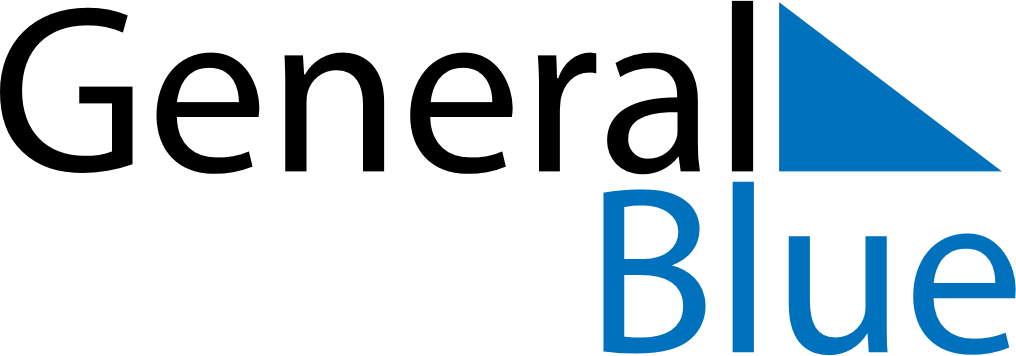 April 2019April 2019April 2019VietnamVietnamMondayTuesdayWednesdayThursdayFridaySaturdaySunday1234567891011121314Hung Kings Commemorations15161718192021Vietnam Book Day222324252627282930Day of liberating the South for national reunification